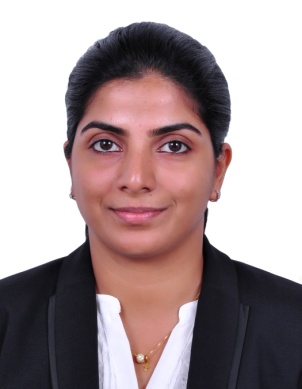 Name:					Ms. GLORIA                                                    GLORIA.339495@2freemail.com  SummaryDedicated and focused Executive Assistant who excels at prioritizing, completing multiple tasks simultaneously, and following through to achieve project goals. Answers a high volume of incoming calls while handling in-person inquiries from clients and colleagues. Flexible and hardworking with strong drive to succeed.Work Experience:From May 18, 2016 till date, Getax Agri Fert DMCCWorking as a Commercial Manager for a Fertilizer trading company.Skill HighlightsPreparing Offers, Tender Bids & Invoices.Filing & DocumentationMeeting support & Field JobsVisa & Travel BookingsJob ResponsibilitiesPerformed administrative & secretarial support functions. Coordinated and managed multiple priorities.Overseeing the reception area, including greeting visitors, providing telephone support and in-person requests for information. Maintaining electronic and paper files.Drafting meeting agendas & trip schedule for the Manager, supplied advance materials, and executed follow-up for meetings and team conferences.Preparing Offers, Invoices & filling up Tender Bids as per the client requirements.Taking care of the monthly expenses, maintaining a detailed report, investigating and resolving billing problems.From August 6, 2007 till June 30, 2015 SIPA Middle East L.L.C.Worked as an Executive Assistant.Skill HighlightsFiling & Documentation & Meeting supportOracleVisa & Travel BookingsJob ResponsibilitiesOversee reception area, including greeting visitors and responding to telephone and in-person requests for informationMaintained electronic and paper files.Drafted meeting agendas, supplied advance materials, and executed follow-up for meetings and team conferences.Administrative Support Performed administrative and secretarial support functions for a large Bottle manufacturer. Coordinated and managed multiple priorities.Provided discreet secretarial and reception services. Scheduled appointments and maintained accurate, up-to-date confidential client files.Assisted with general accounting functions; maintained journals and handled A/P and A/R.Customer Service & Reception Registered incoming customers in the company. Demonstrated ability to maintain composure and work efficiently in a fast-paced environment while preserving strict confidentiality.   Conducted customer’s survey to elicit necessary information for registration & accurate prioritization. Orchestrated Travel bookings, hotel reservations & Visa Documents. Management & Supervision Troubleshot and resolved problems, and handled customer complaints.Participated in staff recruitment. Trained and supervised part-time staff and interns.From APRIL 16, 2006 to APRIL 30, 2007 Asia Brown Broveri Mumbai-IndiaWorked as a Receptionist.Attending all in coming calls and clients at the counter, catering to their requirements and directing their queries as necessary.Looking after all correspondence related to the management office and distributing important mails for further actions as appropriate.Maintaining proper Filing SystemLiaising with courier companies for dispatch of mail and follow up to ensure all important documents and parcels have reached their destination.Liaising with travel agencies and Hotels for travel bookings of Senior Management to ensure hassle free journey and stay. Academic Qualification:Bachelor of Arts – April 2007			S.N.D.T. College (Mumbai)Higher Secondary Certificate-Feb 2003		Acharya Marathe College (Mumbai)Secondary School Certificate – March 2001	St. Anthony’s Girls High School (Mumbai)	Professional Qualification:				Diploma in Ms Office – First Class – April 2007							Anubhav Computer Institute – MumbaiComputer Expertise					Operations Systems: Windows XP, Ms DosInternet: Email Systems, Internet BrowsersOffice Utilities Ms Word, Ms Excel, OracleAccounting Package Quick books ERPPresentations Ms Power Point